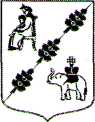 СОВЕТ ДЕПУТАТОВ МУНИЦИПАЛЬНОГО ОБРАЗОВАНИЯ «КОБРИНСКОЕ СЕЛЬСКОЕ ПОСЕЛЕНИЕ» ГАТЧИНСКОГО МУНИЦИПАЛЬНОГО РАЙОНА  ЛЕНИНГРАДСКОЙ ОБЛАСТИ(Четвертого созыва)РЕШЕНИЕ   от 29 октября 2020 года                                                                                          № 37 В соответствии с Федеральным законом от 06.10.2003 № 131-ФЗ «Об общих принципах организации местного самоуправления в Российской Федерации», областным законом от 28.12.2018 № 147-оз «О старостах сельских населенных пунктов Ленинградской области и содействии участию населения в осуществлении местного самоуправления в иных формах на частях территорий муниципальных образований Ленинградской области» (далее - областной закон № 147-оз), Уставом муниципального образования Кобринского сельского поселения, в целях  обеспечения участия населения муниципального образования Кобринского сельского поселения  в осуществлении местного самоуправления Совет депутатов Кобринского сельского поселенияРЕШИЛ:1. Внести в приложение № 4 к решению Совета депутатов Кобринского сельского поселения от 21.03.2019 г. № 12 «Об организации деятельности старост  сельских населенных пунктов и участии населения в осуществлении местного самоуправления в иных формах на частях территорий муниципального образования Кобринского сельского поселения Гатчинского муниципального района» изменения,  изложив его в новой редакции согласно приложению № 1 настоящего решения. 2. Настоящее решение вступает в силу после официального опубликования.          Глава МО«Кобринское сельское поселение»                                                           Н.Л. ДеминенкоПриложение № 1к решению Совета депутатовМО «Кобринское сельское поселение»от  «29»  октября  2020 г. №  37ПЕРЕЧЕНЬнаселенных пунктов (частей территории населенных  пунктов) на которых осуществляет свою деятельность общественный совет№ п/пНаименование сельских населенных пунктовпос. Высокоключевойж/д ст. Суйдас. Воскресенскоед. Пижмад.Новокузнецовод.Кобринопос. Прибытковод. Покровкад.Меньковопос.Суйдад. Погостпос. Карташевскаяд. Руновод. Старое Коленод. Мельница